Operações com decimaisBom dia 5º ano!Quarta-feira é dia de videoconferência de matemática. Nos encontramos às 10h pelo Google Meet.Resolveremos a atividade abaixo juntos e relembraremos as ordens decimais.Para descobrir quem está conversando com quem nestas linhas cruzadas, efetue as operações indicadas e associe-as com os resultados corretos.Apresente as operações completas!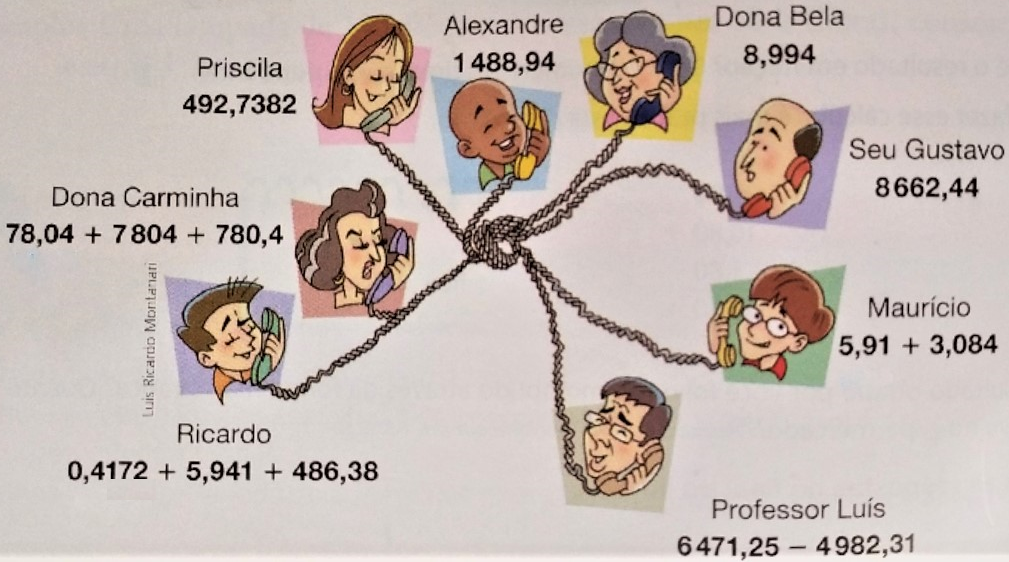 